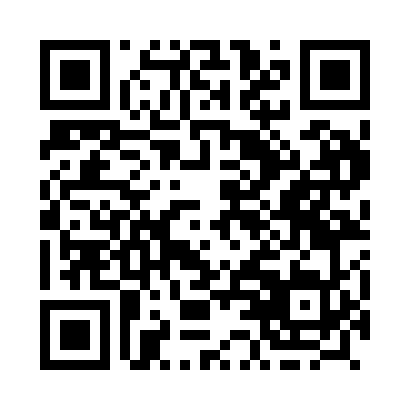 Prayer times for Achutupo, PanamaWed 1 May 2024 - Fri 31 May 2024High Latitude Method: NonePrayer Calculation Method: Muslim World LeagueAsar Calculation Method: ShafiPrayer times provided by https://www.salahtimes.comDateDayFajrSunriseDhuhrAsrMaghribIsha1Wed4:435:5512:093:246:237:312Thu4:425:5512:093:256:237:323Fri4:425:5512:093:256:237:324Sat4:415:5512:093:256:237:325Sun4:415:5412:093:266:237:326Mon4:405:5412:093:266:237:337Tue4:405:5412:093:276:247:338Wed4:405:5312:093:276:247:339Thu4:395:5312:083:276:247:3310Fri4:395:5312:083:286:247:3411Sat4:395:5312:083:286:247:3412Sun4:385:5312:083:296:247:3413Mon4:385:5212:083:296:257:3514Tue4:385:5212:083:296:257:3515Wed4:375:5212:083:306:257:3516Thu4:375:5212:083:306:257:3617Fri4:375:5212:093:306:257:3618Sat4:375:5212:093:316:267:3619Sun4:365:5212:093:316:267:3720Mon4:365:5112:093:316:267:3721Tue4:365:5112:093:326:267:3722Wed4:365:5112:093:326:267:3723Thu4:365:5112:093:336:277:3824Fri4:355:5112:093:336:277:3825Sat4:355:5112:093:336:277:3926Sun4:355:5112:093:346:277:3927Mon4:355:5112:093:346:287:3928Tue4:355:5112:093:346:287:4029Wed4:355:5112:103:356:287:4030Thu4:355:5112:103:356:287:4031Fri4:355:5112:103:356:297:41